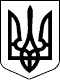 Новосанжарська селищна радаПолтавського району Полтавської області(сімнадцята сесія восьмого скликання)Р І Ш Е Н Н Я24 грудня 2021 року                        смт Нові Санжари                                        № 126Про затвердження проєкту землеустрою щодо відведення земельної ділянки площею 0,7000 га у постійне користуванняДП «Новосанжарське лісове господарство» за межами с. Малий КобелячокКеруючись статтями 12, 92, 122, 186 Земельного кодексу України, статтею 50 Закону України «Про землеустрій», пунктом 34 статті 26 Закону України «Про місцеве самоврядування в Україні», розглянувши заяву керівника ДП «Новосанжарське лісове господарство» Красюка В.Ф. про затвердження проєкту землеустрою щодо відведення земельної ділянки площею 0,7000 га та передачу її у постійне користування для ведення лісового господарства і пов’язаних з ним послуг за межами с. Малий Кобелячок, Полтавського району, Полтавської області, виготовлений ФОП Недільком С.І., витяг з Державного земельного кадастру про земельну ділянку від 18.11.2021 року, враховуючи висновки галузевої постійної комісії селищної ради,селищна рада вирішила:1. Затвердити ДП «Новосанжарське лісове господарство» проєкт землеустрою щодо відведення земельної ділянки для ведення лісового господарства і пов’язаних з ним послуг площею 0,7000 га, кадастровий номер 5323483200:00:006:0197, що знаходиться за межами с. Малий Кобелячок, Полтавського району, Полтавської області.2. Передати у постійне користування ДП «Новосанжарське лісове господарство» земельну ділянку площею 0,7000 га, кадастровий номер 5323483200:00:006:0197, для ведення лісового господарства і пов’язаних з ним послуг, що знаходиться за межами с. Малий Кобелячок, Полтавського району, Полтавської області.3. ДП «Новосанжарське лісове господарство» зареєструвати земельну ділянку відповідно до чинного законодавства.4. ДП «Новосанжарське лісове господарство» використовувати земельну ділянку за цільовим призначенням.Селищний голова                                                            Геннадій СУПРУН